April 21, 2012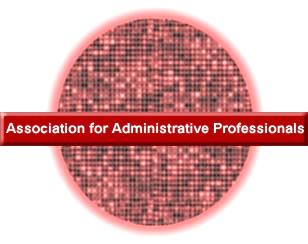 Ms. Emily Gibson459 South Ridge View DriveChicago, IL  60603Dear Emily:On behalf of the members of the Association for Administrative Professionals, I would like to welcome you to the organization. We have many unique activities planned to focus on training and business issues, and I am confident that you will enjoy them. Here are some of the activities we have planned:Asking administrative professionals to be guest speakers at meetings.Participating in the regional and national conferences.Shadowing an administrative professional for a day.Finding internships for members of the organization.The next meeting will feature a presentation by Erin Foster, the President of the Harrison County Chapter. Her presentation on “Annual Reviews - Getting Your 2¢ In” will be of great value in career advancement. Please call Elexis Nelson at (317) 555-0432 as soon as possible to RSVP.Date:		June 7, 2012	Time:		4:30 p.m.Where:	Community College		Business Building		Room 255I am looking forward to seeing you at our next meeting.Sincerely,Michelle Hulett